          firma SVOBODA – Lučice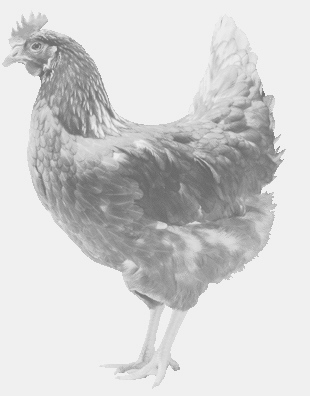  drůbežárna Mírovka, Vadín, 569489358, 777989857CHOVNÉ KUŘICE  barva červená a černáStáří:    13-14 týdnůCena:   160-165,- Kč/kusPondělí 2. srpna 2021v 16.20 h. – Chlenyna návsiMožno objednat: 569 489 358svoboda.lucice@seznam.cz